From: U.S. Census Bureau  <census@subscriptions.census.gov>To:__________Subject: 10-minute U.S. Census Study -----   The U.S. Census Bureau is conducting research to improve how we describe our policies and procedures to respondents. This research study will help us understand how to communicate more clearly with you – members of the public.Please complete the research study online at INSERT LINK HEREThe survey will take 10 minutes or less to complete. Your responses will not be shared with anyone in a way that could personally identify you. Your participation in this study is voluntary. The legal authority under which this information is being collected is Title 13 U.S.C. Chapter 5 Sections 141 and 193. This data collection is approved under OMB No. 0607-0978 and the approval expires 04/30/17. This data collection uses third-party web site to collect data. This survey does not collect personally identifiable information. The results from this survey will be used to conduct primary research to enhance planning efforts for current and future surveys and censuses.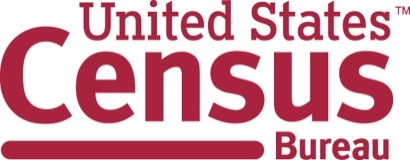  U.S. Department of Commerce Economics and Statistics Administration  U.S. Census Bureau  census.gov                     From: U.S. Census Bureau  <census@subscriptions.census.gov>To:__________Subject: Reminder: Complete the U.S. Census Study -----   A few days ago, you should have received an email about completing an important U.S. Census Bureau study. The survey will take 10 minutes or less to complete. If you have not yet responded, now is the time to complete the survey online at INSERT LINK HEREYour responses will not be shared with anyone in a way that could personally identify you. Your participation in this study is voluntary. The legal authority under which this information is being collected is Title 13 U.S.C. Chapter 5 Sections 141 and 193. This data collection is approved under OMB No. 0607-0978 and the approval expires 04/30/17. This data collection uses third-party web site to collect data. This survey does not collect personally identifiable information. The results from this survey will be used to conduct primary research to enhance planning efforts for current and future surveys and censuses. U.S. Department of Commerce Economics and Statistics Administration  U.S. Census Bureau  census.gov                     From: U.S. Census Bureau  <census@subscriptions.census.gov>To:__________Subject: Reminder: Complete the U.S. Census Study -----   About a week ago, you should have received a couple of emails about completing an important U.S. Census Bureau study.  If you have not yet responded, this is your last chance to complete the survey online at INSERT LINK HEREThe survey will take 10 minutes or less to complete.Your responses will not be shared with anyone in a way that could personally identify you. Your participation in this study is voluntary. The legal authority under which this information is being collected is Title 13 U.S.C. Chapter 5 Sections 141 and 193. This data collection is approved under OMB No. 0607-0978 and the approval expires 04/30/17. This data collection uses third-party web site to collect data. This survey does not collect personally identifiable information. The results from this survey will be used to conduct primary research to enhance planning efforts for current and future surveys and censuses. U.S. Department of Commerce Economics and Statistics Administration  U.S. Census Bureau  census.gov                     